Министерство образования и науки Российской Федерации ВСЕРОССИЙСКАЯ ОЛИМПИАДА ШКОЛЬНИКОВ ПО OCHOBAM БЕЗОПАСНОСТИЖИЗНЕДЕЯТЕЛЬНОСТИ (РЕГИОНАЛЬНЫЙ ЭТАП)ТЕОРЕТИЧЕСКИЙ  ТУРстаршая возрастная группа (10- ll классы) бод/шифр   участникаВам предстоит выполнить теоретические (письменные) и тестовые задания.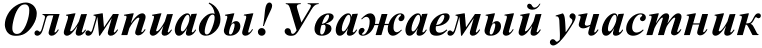 Выполнение	теоретических	(письменных)	заданий	целесообразно	организовать следующим образом.— не спеша, внимательно прочитайте задание и определите, наиболее верный и полный ответ;отвечая на теоретический вопрос, обдумайте и сформулируйте конкретный ответ только на поставленный вопрос;если Вы отвечаете на задание, связанное с заполнением таблицы или схемы, не старайтесь детализировать информацию, вписывайте только те сведения или данные, которые указаны в вопросе;особое внимание обратите на задания, в выполнении которых требуется выразить Ваше мнение с учетом анализа ситуации или поставленной проблемы. Внимательно и вдумчиво определите смысл вопроса и логику ответа (последовательность и точность изложения). Отвечая на вопрос, предлагайте свой вариант решения проблемы, при этом ответ должен быть кратким, но содержать необходимую информацию;после выполнения всех предложенных заданий еще раз удостоверьтесь в правильности выбранных Вами ответов и решений.Выполнение тестовых заданий целесообразно организовать следующим образом.’не спеша, внимательно прочитайте тестовое задание;определите, какой из предложенных вариантов ответа наиболее верный и полный; обведите кружком букву, соответствующую выбранному Вами ответу; продолжайте таким образом работу до завершения выполнения тестовых заданий;после выполнения всех предложенных заданий еще раз удостоверьтесь в правильности выбранных Вами ответов;если потребуется корректировка выбранного Вами варианта ответа, то неправильный вариант ответа зачеркните крестиком, а новый выбранный ответ обведите кружком.Предупреждаем Вас, что.при оценке тестовых заданий, где необходимо определить один правильный ответ, 0 баллов выставляется как за неверный ответ, а также, если участником отмечены несколько ответов (в том числе правильный), или все ответы;при оценке тестовых заданий, где необходимо определить все правильные ответы, 0 баллов  выставляется,  если  участником  отмечено  большее  количество  ответов,  чем  предусмотрено в задании (в том числе правильные ответы) или все ответы.Задание теоретического тура считается выполненным, если Вы вовремя сдаете его членам жюри.  Максимальная  оценка  -  150 баллов.Желаем вам успеха.!Общая оценка результата выполнения участникомзаданий теоретического тура	 	балловПредседатель жюри	 	МОДУЛЬ 1 СПОСОБЫ АВТОНОМНОГО  ВЫЖИВАНИЯ  ЧЕЛОВЕКА В ПРИРОДЕМаксимальная оценка по модулю 1 определятся суммой баллов, полученных по заданиям 1, 2, 3 и не должна превышать  21 балла.ЗАДАНИЕ 1. Посмотрите на карту, представленную ниже, и напишите, какие элементы карты относятся к знакам «гидрографии».иВН09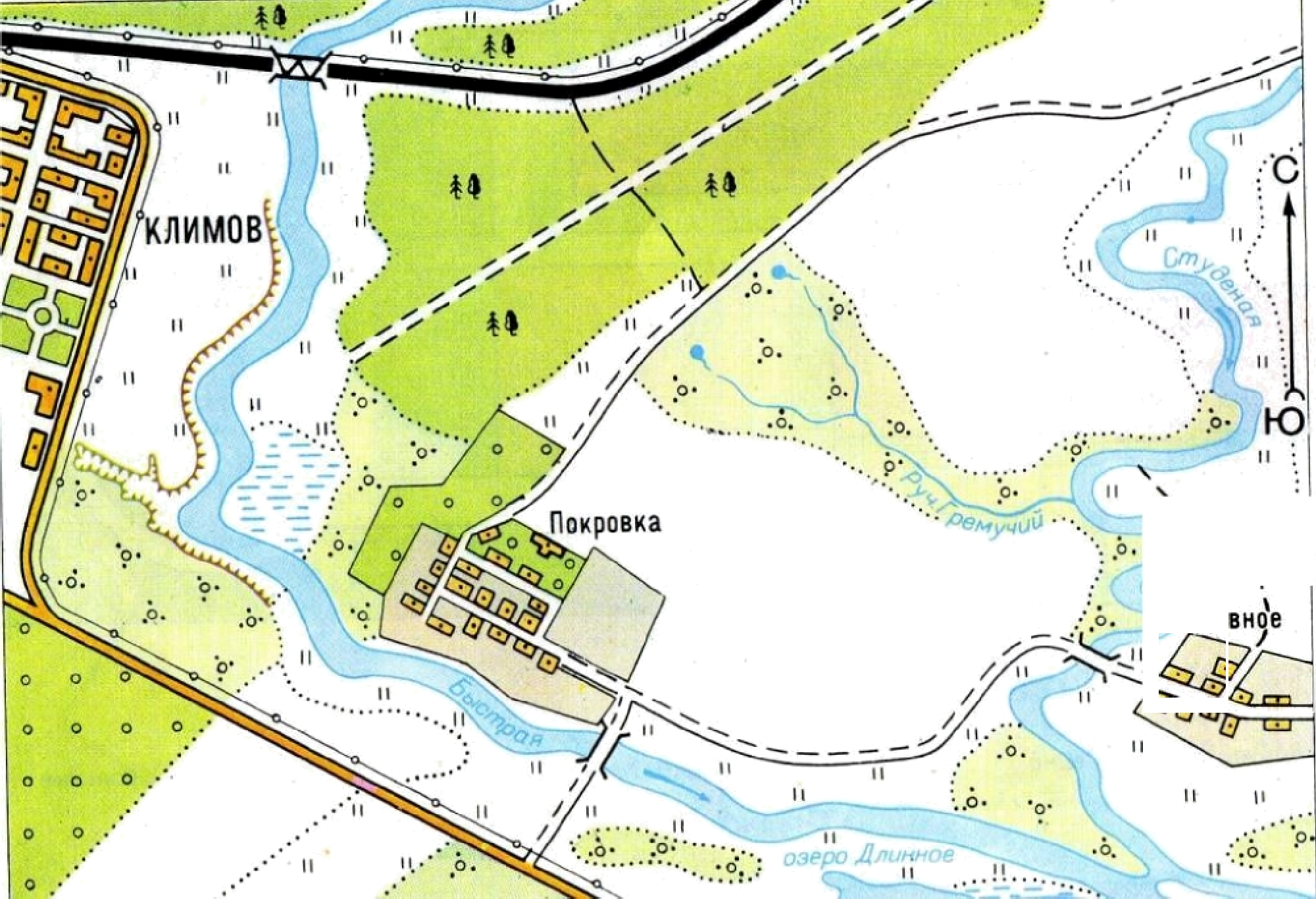 ?г1.  	2. 	3. 	4. 	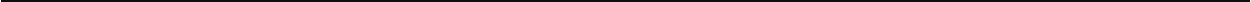 Оценочные баллы. максимальный — 5 баллов; фактический — 	балловПодписи членов жюри 	ЗАДАНИЕ 2. Группа людей попала в аварийную экстремальную ситуацию в условиях природной среды. Перед группой встает вопрос о выборе тактики выживания. Іfакие предпосылки должны быть для выбора тактики пассивного выживания?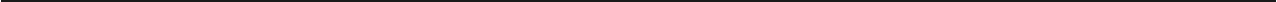 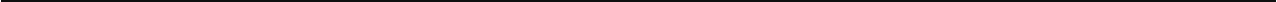 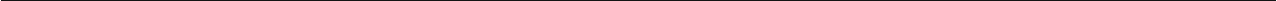 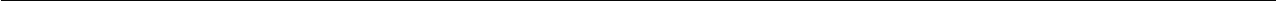 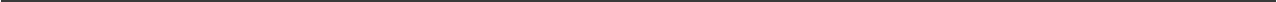 Оценочные баллы. максимальный — 4 балла, фактический —          баллаПодписи членов жюри 	ЗАДАНИЕ 3. Акклиматизация — это процесс постепенного приспособления организма человека к новым климатическим условиям. Чем больше отличаются климатические условия   нового  места   пребывания   от  привычных,   тем  сложнее   протекает процесс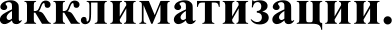 А.  Заполните   таблицу,   указав  знаком  «+»  то,  что  может  понадобиться   Вам  дляуспешной акклиматизации в высокогорье.Б. Отметьте то, что поможет Вам лучше акклиматизироваться в горной местности, поставив напротив выбранных вариантов знак «+»Оценочные баллы. максимальный — 12 баллов; фактический — 	баляовПодписи членов жюри  	Общая оценка по модулю 1: 	                                                                                                   Подписи  членов жюри  		МОДУЛЬ 2 ОКАЗАНИЕ ПЕРВОЙ ПОМОЩИ ПОСТРАДАВШИММаксимальная оценка по модулю 2 определятся суммой баллов, полученных по заданиям 1, 2 и не должна превышать  24 баллов.ЗАДАНИЕ 1. Ваш сосед выносил мусор и, вскрикнув,  упал на лестничной  площадке. Он без сознания, дыхание отсутствует, кожные покровы  бледные,  с  сероватым оттенком. Опишите, как Вы окажите ему помощь, без привлечения помощников выбрав из предложенных действий необходимые и расположив их в правильном порядке.Вызвать «Скорую помощь»;Убедиться в отсутствии пульса на сонной артерии и реакции зрачков на свет;Определить признаки дыхания с помощью ворсинок ваты или зеркальца;Нанести прекордиальный удар и в случае его неэффективности приступить к сердечно-легочной реанимации;Попытаться добиться от мужчины,  на что он все-таки жалуется;Обзвонить соседние квартиры и позвать на помощь;Повернугь пострадавшего в безопасное положение;Приложить к голове холод (целлофановый пакет со льдом или холодной водой).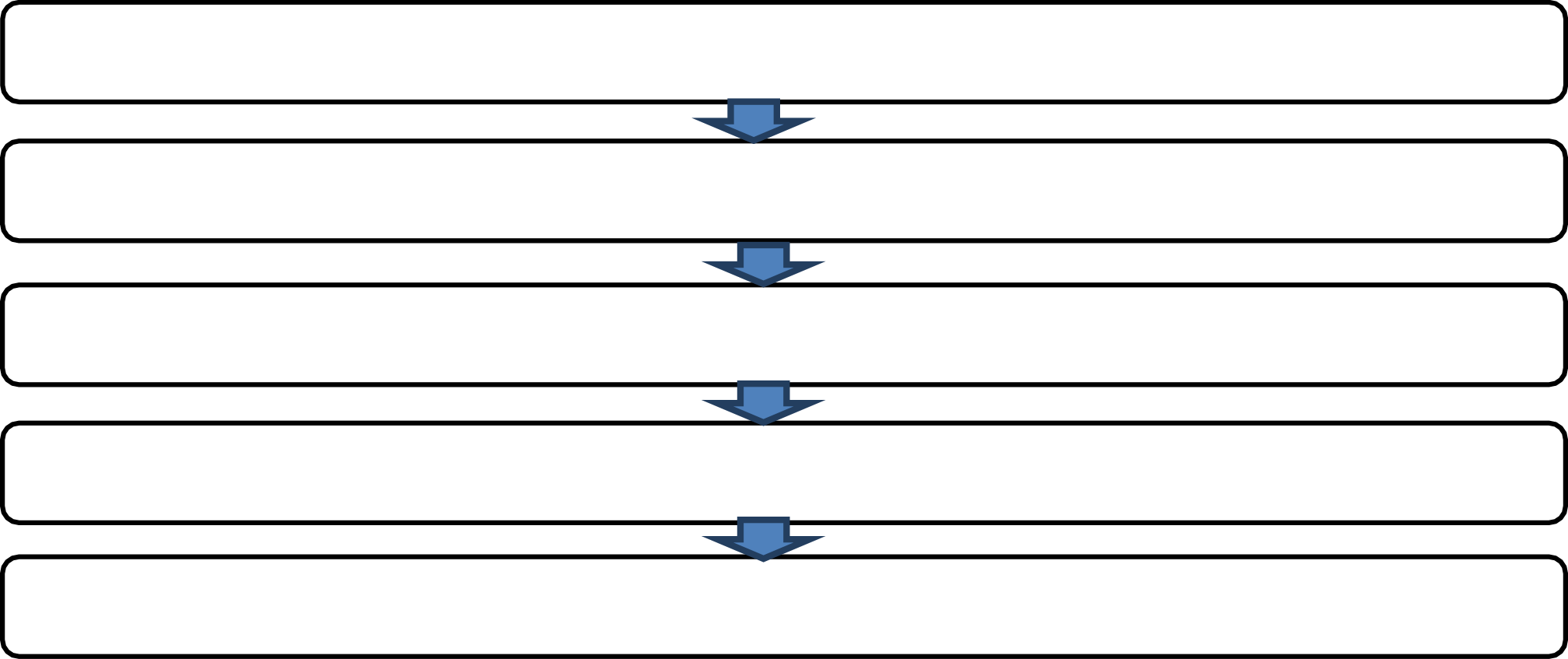 Оценочные баллы. максимальный — 10 баллов,- фактический —      балловПодписи членов жюри   	ЗАДАНИЕ 2. Вы находитесь рядом со своим автомобилем. Вдруг из окна второго этажа горящего дома выпрыгнул человек. Он катается по снегу, пытаясь сбить пламя. Сгоревшая одежда прилипла к спине, видна почерневшая кожа с множеством трещин и пузырей. Опишите, как Вы окажите ему помощь, без привлечения помощников,  выбрав из предложенных действий необходимые и расположив их в правильном порядке.Положить его на спину;Перевернуть на живот;Набрать снег в какую-либо емкость (пакет, сумка) и положить их на спину;Удалить остатки одежды и промыть кожу чистой водой;Обработать обожженную поверхность спиртом или одеколоном;Вызвать скорую помощь;Накрыть спину чистой простыней (тканью и т.д.);Предложить пострадавшему таблетки анальгина;Оросить ожог растительным маслом;Присыпать обожженную поверхность содой;Предложить обильное питье;Выяснить о наличии аллергии на лекарства.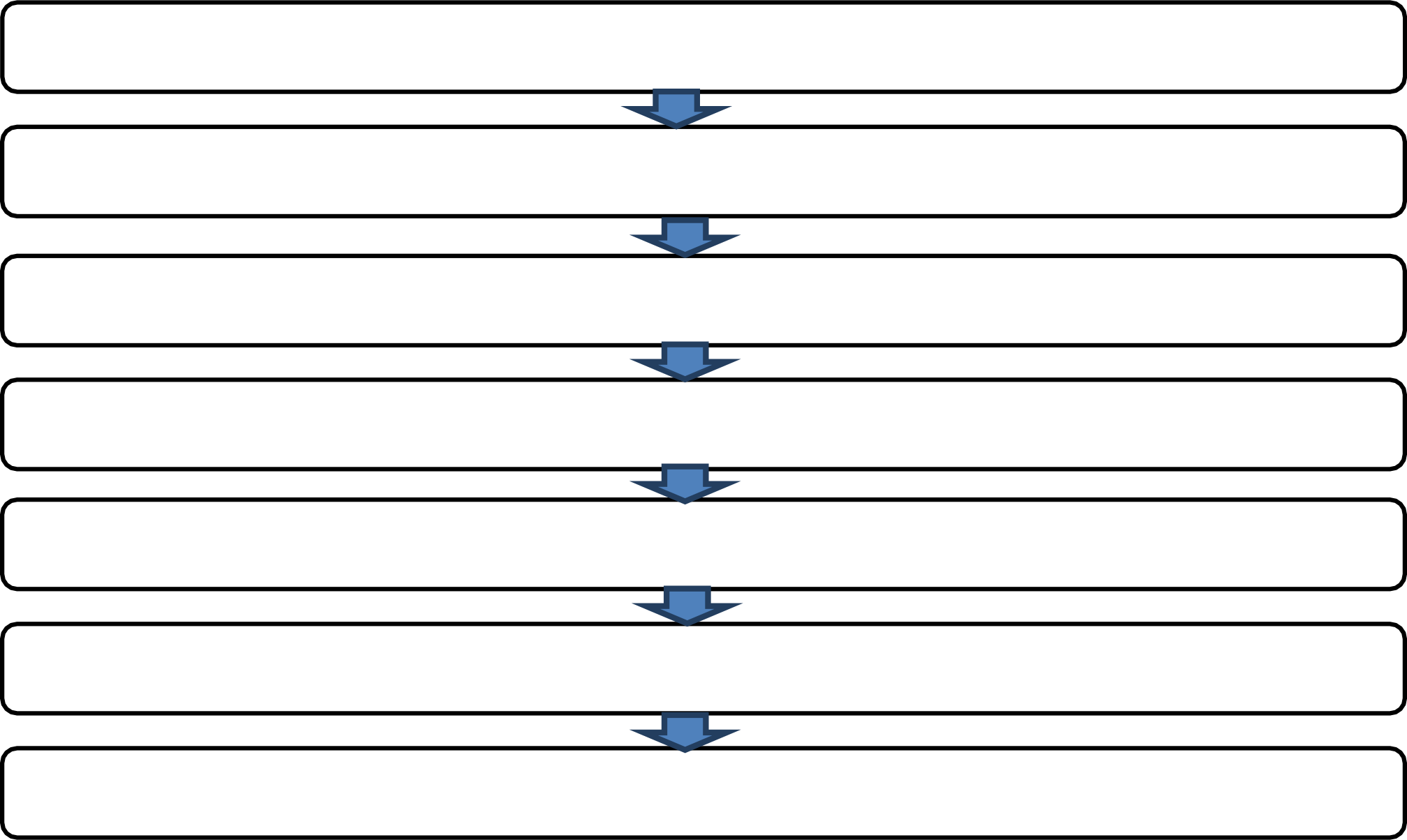 Оценочные баллы. максимальный — 14 баллов; фактический —          балловПодписи членов жюри  	 Общая оценка по модулю 2: 		                                                                                                   Подписи  членов жюри  			МОДУЛЬ 3 ЧРЕЗВЫЧАЙНЫЕ СИТУАЦИИ ПРИРОДНОГО XAPAKTEPA И ЗАЩИТА ОТ НИХМаксимальная оценка по модулю определяется суммой баллов, полученных по заданиям 1, 2, 3 и не должна превышать  23 баллов.ЗАДАНИЕ 1. Ежегодно люди на Земле ощущают 300-350 тыс. землетрясений. На территориях, где весьма вероятны землетрясеніія интенсивностью 7 и более баллов, проживает половина населения Земли. При землетрясении на человека воздействуют первичные и вторичные поражающие факторы. Перечислите основные причины гибели людей при землетрясениях, вызванные вторичными поражающими факторами.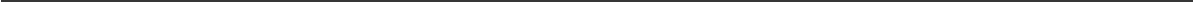 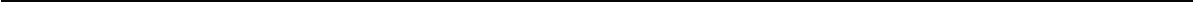 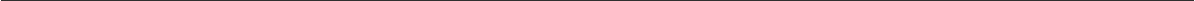 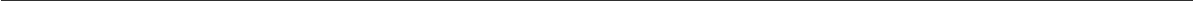 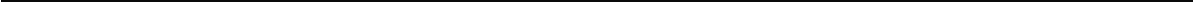 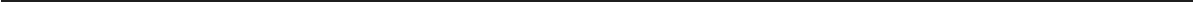 Оценочные баллы.‘ максимальный — 9 баллов; фактический —        балловПодписи членов жюри  	ЗАДАНИЕ 2. Последствия извержений вулканов не менее губительны, чем сами извержения. Заполните таблицу опасных явлений, вписав недостающие элементы прямо или косвенно связанных с извержением вулканов.Оценочные баллы.‘ максимальный — 3 балла,‘ фактический — 	баллаПодписи членов жюри  	ЗАДАНИЕ 3. Невозможно предотвратить такие явления, как наводнения, но можно ослабить их последствия. Перечислите меры по уменьшению ущерба от наводнений.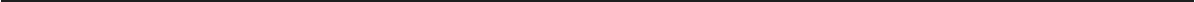 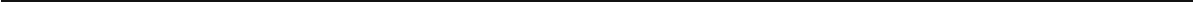 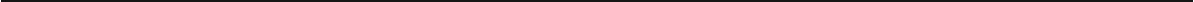 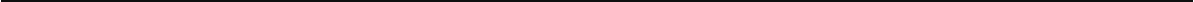 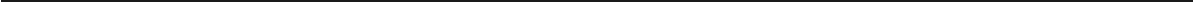 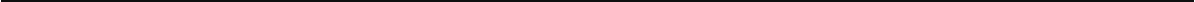 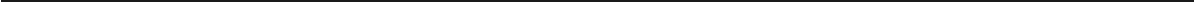 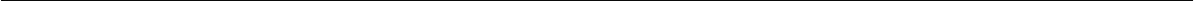 Oqeuovubie 6annui.“ HaucuHanuublÉ — 11 daHnoa; c aumuVCCKHÊ — 	6annocIlobnucu vneuoa oicmpu   	Odpaa ofensa nomobynm 3: 	                                                                                                   Hobnucu •iceroa :ucmpu  		МОДУЛЬ 4 ЧРЕЗВЫЧАЙНЫЕ СИТУАЦИИ ТЕХНОГЕННОГО XAPAKTEPA И ЗАЩИТА ОТ НИХМаксимальная оценка по модулю 4 определятся суммой баллов, полученных по заданиям 1, 2, 3 и не должна превышать  20 баллов.ЗАДАНИЕ 1. Растет ассортимент применяемых в промышленности, сельском хозяйстве и быту химических веществ. Некоторые из них токсичны и вредны. При проливе или выбросе в окружающую среду способны вызвать массовые поражения людей, животных, приводят к заражению воздуха, почвы, воды, растений. Их называют аварийно химически опасными веществами (AXOB). Определенные виды AXOB находятся в больших количествах на предприятиях, их производящих или использующих в производстве. Перечислите наиболее распространенные из них.Оценочные  баллы.   максимальный   — 6  баллов,-     фактический  —          баляовПодписи членов жюри  	ЗАДАНИЕ 2. Для характеристики токсических свойств AXOB используются понятия: предельно допустимая концентрация (ПДК) вредного вещества и токсическая доза (токсодоза).  Напишите  определение   данных понятий.Оценочные баллы. максимальный      6  баллов,-    фактический —          балловПодписи членов жюри  	ЗАДАНИЕ 3. Заполните схему, вписав основные типы чрезвычайных ситуаций техногенного характера в зависимости от места их возможного возникновения.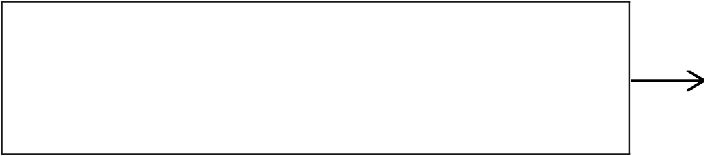 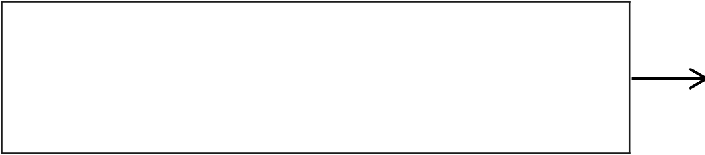 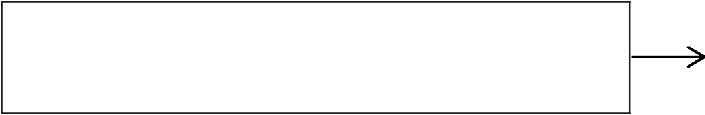 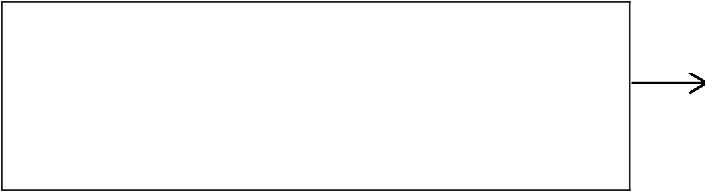 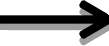 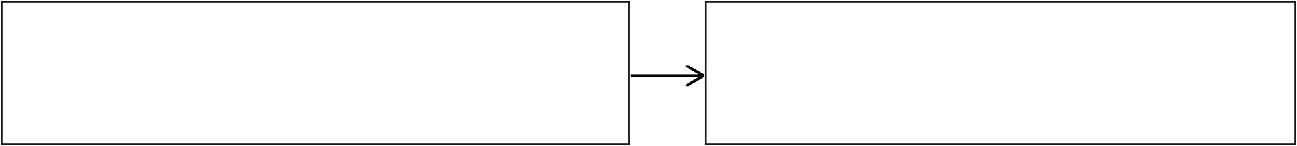 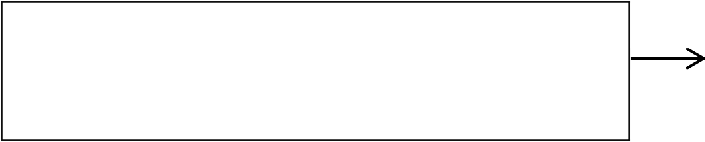 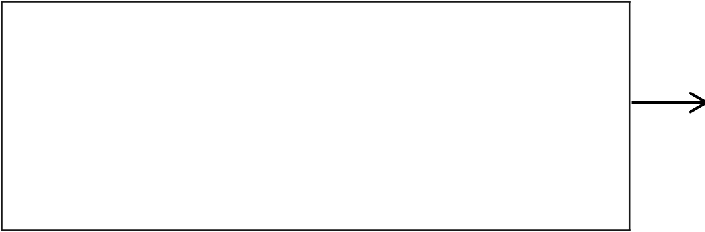 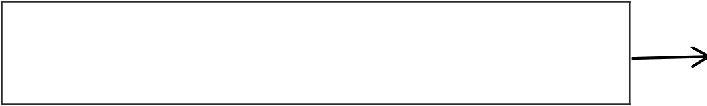 Оценочные баллы. максимальный	8 баллов,-	фактический	 	баллов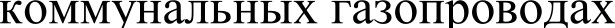 Подписи членов жюри  	Общая оценка по модулю 4: 	                                                                                                   Подписи  членов жюри  		модvлъ s основы военной слvжьы и воинскыі oьязAннocтъМаксимальная оценка по модулю 5 определятся суммой баллов, полученных по заданиям  1, 2, 3, 4, и не должна превышать 28 баллов.ЗАДАНИЕ 1. Дни воинской славы России (Дни славы русского оружия) установлены и отмечаются в ознаменование побед российских войск, которые сыграли решающую роль в истории России. Победы в битвах и сражениях неразрывно связаны с именами величайших полководцев нашей Родины. Укажите все правильные соответствия  между именами полководцев и названиями битв и сражений соединив их стрелками.БИТВЫ  И СРАЖЕНИЯ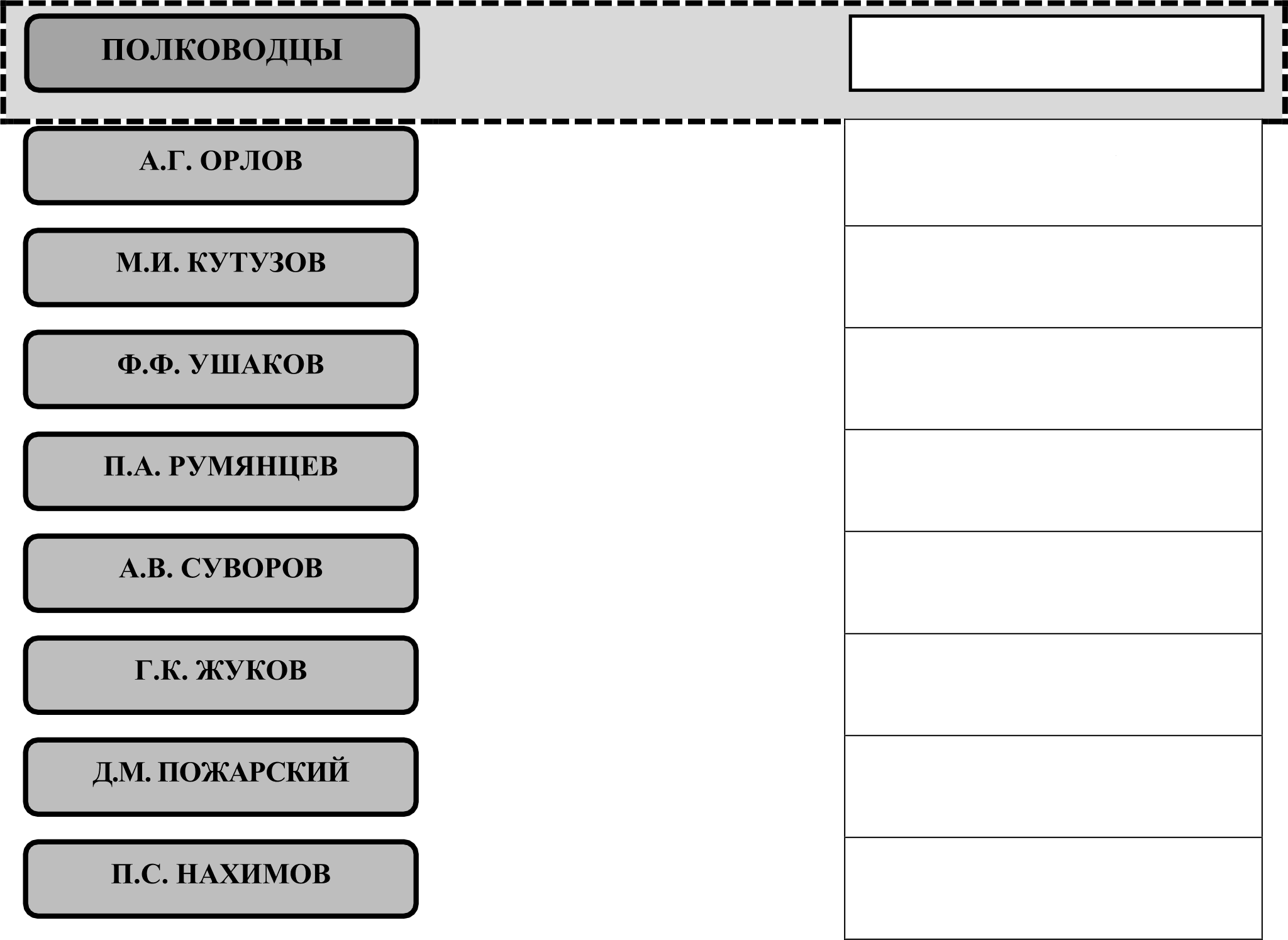 Полтавская битва Чесменское сражение Сражение у мыса Гангут Сражение у мыса Тендра Бородинское сражение Сражение у мыса Синоп Rуликовская битва Взятие  крепости  ИзмаилОценочные баллы.‘  максимальный      8  баллов;    фактический              балловПодписи членов жюри  	ЗАДАНИЕ 2. Род войск — составная часть вида Вооружённых Сил, включает воинские формирования, имеющие только им свойственное вооружение и военную технику, обладающие характерными для них боевыми свойствами и предназначением. Охарактеризуйте приведенные ниже рода войск, выбрав соответствующее им вооружение и технику, предназначение и вид вооруженных сил к которым они относятся. Ответ запишите в таблице, указав соответствующие цифры и буквы.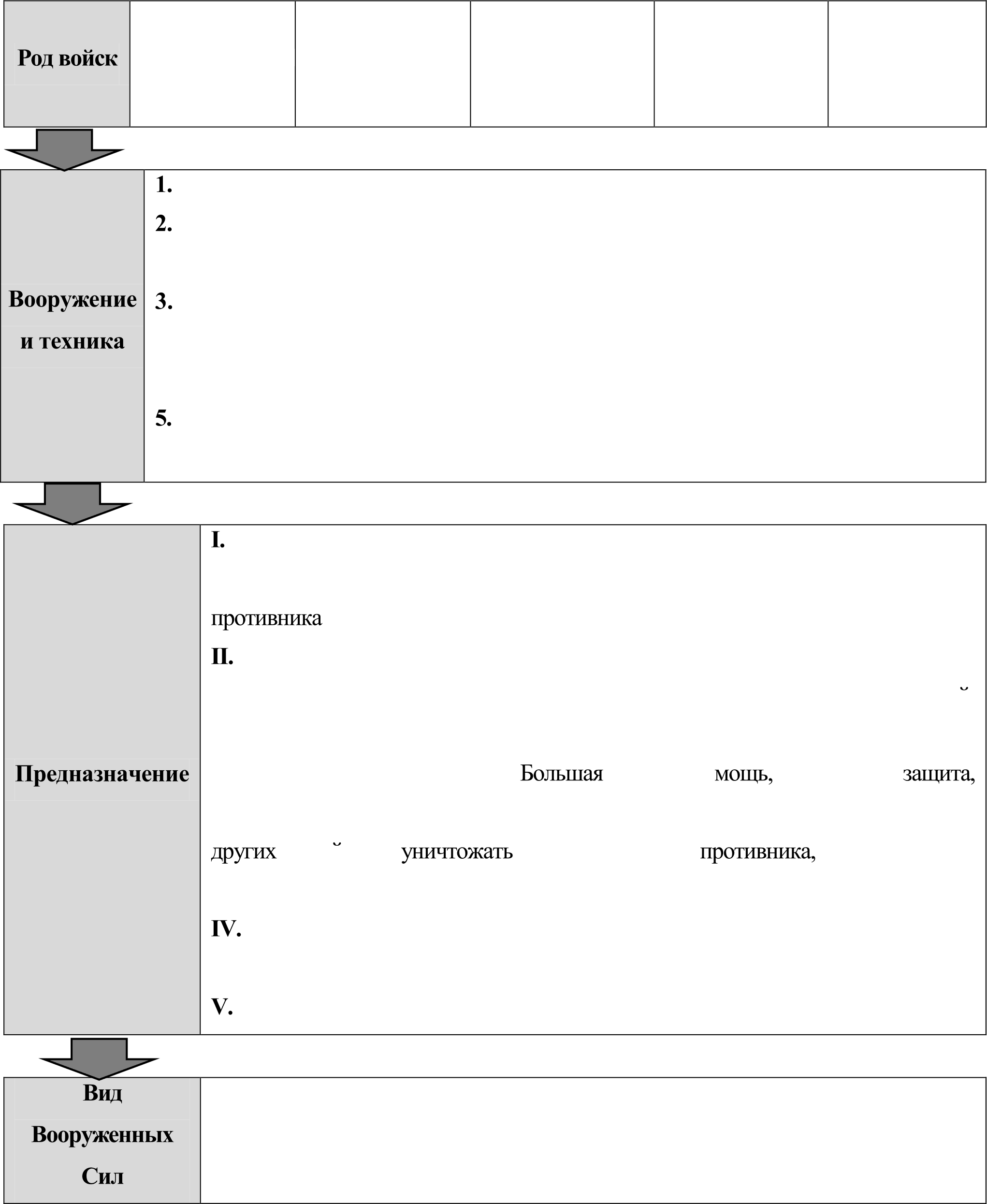 Ракетные войскаТанковые войскаРакетнъІе войска и артиллериястратегического ПодводньІе силъІ Морская пехотаназначенияБМП-3, HOHA-CBK, AKC-74M, СВД, корабль класса «Зубр» Ракетный подводный  крейсер с крьшатыми ракетами проекта 949A,многоцелевая  атомная подводная лодка проекта 971PT-2ПM «Тополь», PT-2ПM2 «Тополь-М» (шахтного базирования), ракета PC-224.   Т-72БА, Т-80БА, T-80УA, T-80У-E1Реактивная система залпового огня 9K51 «Град», 152-мм самоходная гаубица«Мста», модернизированныи такгический  ракегныіі  комплекс «Точка-У»Обеспечивает меры ядерного сдерживания и поражения стратегических объектов,  составляющих  основу военного  и военно-экономического потенциалаСлужат для поражения крупньт кораблей противника, осуществления поиска и уничтожения его подводных лодок, для разрушения коммуникации, эскортирования других подводных  лодок и кораблей.IH.  Главная	ударная	сила.	огневая	надежная маневренность. Могут вести активные наступателъные действия в отрьязе отвоиск,	группировки	преодолевать радиоактивные и водньІе преградьІ.Основное средство огневого и ядерного поражения противника. Решают огневые задачи в бою в интересах дpyrm родов войскБоевые действия в составе морских десантовА. Сухопугные войскаБ.  Военно-морской флотВ. Самостоятельнъfi род войскОтвет:Ракетные войска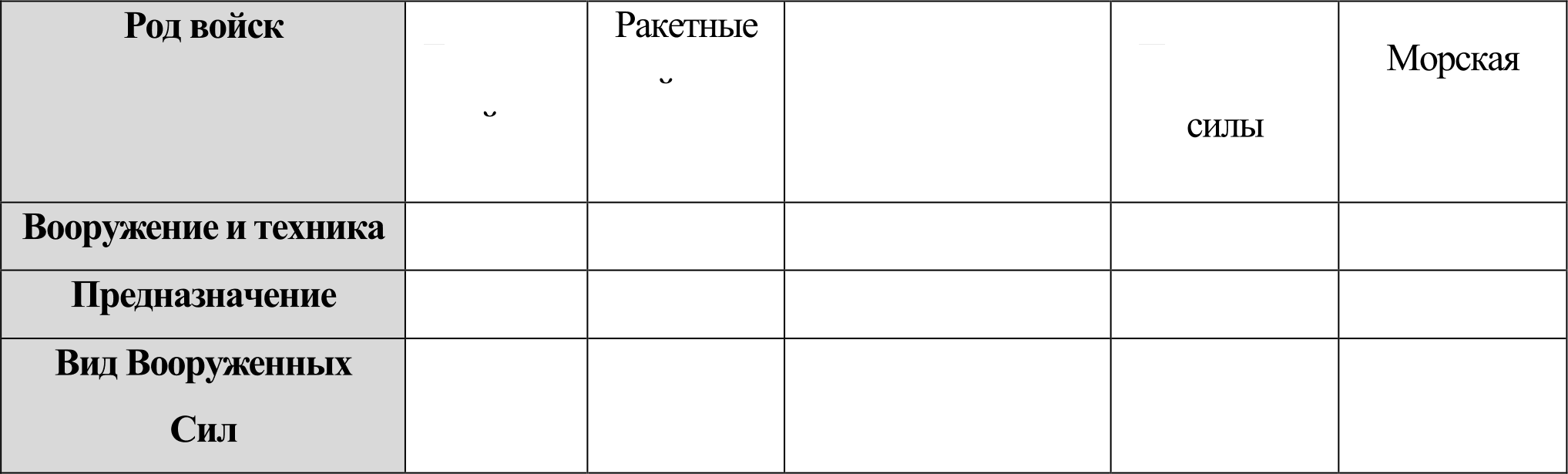 Танковые	Подводныевоиска и	стратегическоговоискаартиллерия	назначенияпехотаОценочные баллы.   максимальный      10 баллов;    фактический  —         баляовПодписи членов жюри  	ЗАДАНИЕ 3. На рисунке изображен ударно-спусковой механизм автомата Калашникова. Заполните таблицу, указав номера, под которыми изображены основные части  механизма.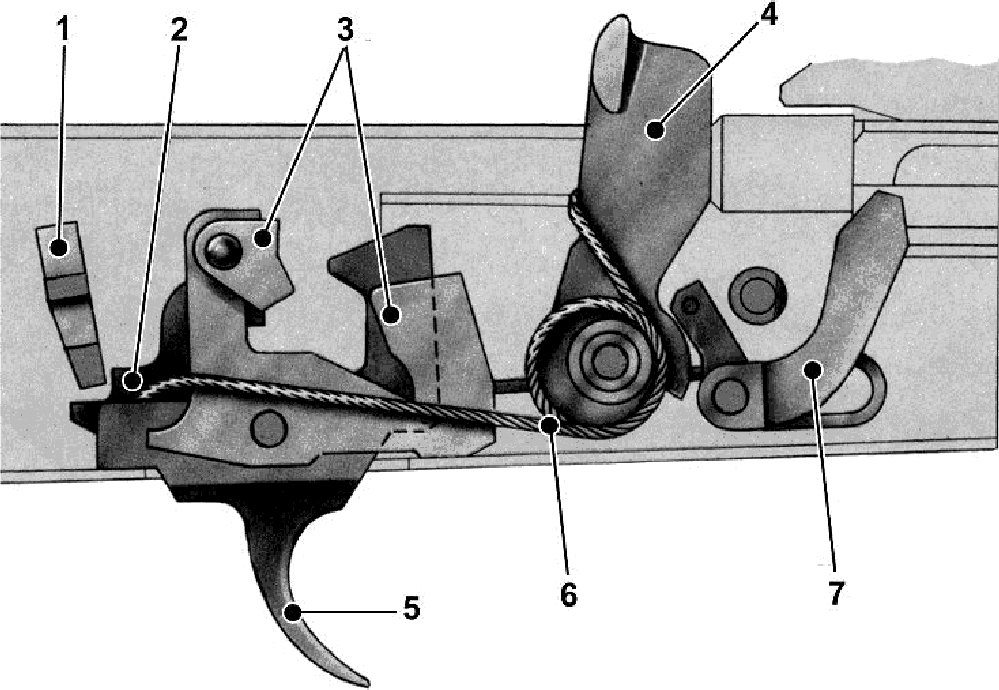 Оценочные баллы.   максимальный      7 баллов;    фактический  —         балловПодписи членов жюри   	ЗАДАНИЕ  4.  Для чего нужен строй  в Вооруженных  Силах  Российской Федерации?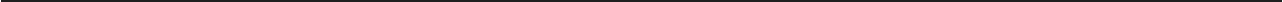 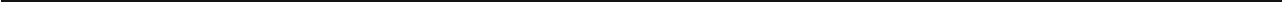 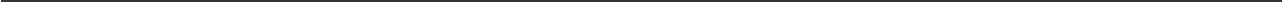 Оценочные баллы.  максимальный	3 балла;	фактический — 	баллаПодписи членов жюри   	Общая оценка по модулю 5: 	                                                                                                   Подписи  членов жюри  		Тестовые заданияОтветьте на вопросы, подчеркнув нужные ответы. Будьте внимательны! В вопросах, возможно, требуется определение как правильного, так и неправильного ответа, максимальный балл означает количество нужных ответов.Подписи  членов жюри   	ПРАІІТИЧЕСКИЙ ТУРстаршая возрастная rpyппa (10-11 классы) Код/шифр   участникаПо практическому туру максимальная оценка результатов участника старшей возрастной группы определяется арифметической суммой оценки баллов, полученных за выполнение заданий и не должна превышать 150 баллов.ЗАДАНИЕ 1. Преодоление препятствий и оказание помощи пострадавшему на воде.В ходе проведения туристического похода один из участников туристической группы сорвался с наведенной переправы и оказался в водоеме. Необходимо преодолеть участок местности до водоема, изготовить «Линь спасательный» (конец Александрова), произвести спасение пострадавшего из воды и оказать ему первую помощь.ЗАДАНИЕ 1.1. Преодоление завала и преград горизонтальным траверсом без потери самостраховки.На этап выпускается участник, экипированный следующим образом: одежда, закрывающая всё тело и конечности от запястья до голени (по щиколотки); спортивная обувь без шипов, каска с амортизирующим вкладышем, рукавицы (перчатки) из плотного материала, индивидуальная страховочная система с двумя короткими усами самостраховки, выполненными из веревки диаметром 10 мм или являющаяся готовым изделием, 2 карабина  с муфтами.Участник подключается усом самостраховки к траверсной веревке, преодолевает опасную зону с четырьмя перестежками карабинов  без потери самостраховки Максимальная оценка за правильное выполненное задание — 10 баллов.ЗАДАНИЕ 1.2. Преодоление заболоченного участка местности по кочкамАлгоритм  выполнения  задания:  Участник  преодолевает   заболоченный   участок по«кочкам», проверяя надежность «кочек». Заступ за контрольную линию не допускается. Максимальная  оценка за правильное выполненное задание  — 10 баллов.ЗАДАНИЕ 1.3. Изготовление «Линя спасательного» (конца Александрова), и спасениепострадавшего на воде.Собрать	«Линь	спасательный»	произвести	спасение	пострадавшего	на	воде (допускается не более 2-х попыток). Заступ за контрольную линию не допускается.Максимальная оценка за правильное выполнение задания — 15 баллов.ЗАДАНИЕ 1.4. Оказание первой помощи извлеченному пострадавшему с симптомами общего переохлаждения.Участник подходит к тренажеру, выбирает оптимальный предмет для согревания и укрывает им пострадавшего.Максимальная оценка за правильные выполнение задания — 10 баллов.ЗАДАНИЕ	2.	Преодоление	зоны	химического	заражения,	установка	указателя«Направление  ветра»  и снятие O3K  с учетом направления ветра.Находясь на исходном рубеже, по команде члена жюри «Плащ в рукава, чулки, перчатки надеть. Газы» участник, одевает общевойсковой защитный комплект O3K и противогаз (ГП—5 или ГП-7) с соблюдением последовательности выполнения норматива.Участник преодолевает зону заражения (обозначенную указателем «Зона заражения»).В «Чистой зоне» участник берет карточку с заданием, определяет направление ветра по компасу.Участник устанавливает указатель «Направление ветра»Участник снимает средства защиты с соблюдением мер безопасности и с учётом направления ветра.Максимальная оценка за правильно выполненное задание — 30 баллов.ЗАДАНИЕ 3. Действия на пожаре (условное тушение очага возгорания и оказание первой помощи пострадавшему).ЗАДАНИЕ 3.1. Условное тушение очага возгорания  подручными средствами.Участник выбирает подручное средство для тушения возгорания.Участник	производит	имитацию	тушения	возгорания	с	соблюдением	мер безопасности.(Время, затраченное на выбор подручного средства и тушение очага возгорания, не должно превышать 1 минуту).Максимальная оценка за правильно выполненное задание — 10 баллов.ЗАДАНИЕ 3.2. Оказание первой помощи пострадавшему при ожоге II степени груднойклетки.Участник оказывает первую помощь в соответствии с характером повреждения.Максимальная оценка за правильно выполненное задание — 5 баллов.ЗАДАНИЕ   4.   Оказание   первой   помощи   пострадавшим   в   результате  техногеннойаварии  и вызов бригады  скорой помощи и спасателейОценить  состояние пострадавших.Оказать первую помощь, соблюдая порядок оказания помощи и меры безопасности.Вызвать спасательные службы.Максимальная оценка за правильно выполненное задание — 35 баллов.ЗАДАНИЕ 5. Выбор оружия в соответствии с заданием.Взять карточку с заданием.Выбрать оружие в соответствии с заданием (переложить его на судейский стол).Максимальная оценка за правильно выполненное задание — 5 баллов.ЗАДАНИЕ 6. Поражение условного противника.По команде члена жюри «К выполнению задания приступить» участник берет теннисные мячи и поражает условного противника (обруч гимнастический) из любого удобного положения. Количество попыток — не более 2-х.Максимальная оценка за правильно выполненное задание — 20 баллов.Предложенные вещиНеобходимые для успешнойакклиматизации вещикрем от загаракуртка-ветровка-анорак (с капюшоном)варежки с высокими обшлагамиширокополая шляпамаска для лицасолнцезащитные очкипитьевая вода в бутылкешапка-ушанкаСпособствует успешной акклиматизацииговяжья печеньвитамин С (глюкоза с аскорбиновой кислотой)сливочное маслогречкавода газированнаяводаапельсины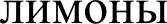 гранатыкефиргематогенНазваниеОписаниеЖидкие  потоки  обычно  имеют  толщину  менее  5 м (иногда  лишь 2  м).Скорость их течения достигает 100 км/ч. Они проходят путь до десятков километров и покрывают площадь до сотен квадратных километров. Толщина вязких потоков достигает десятков метров. Их скорость значительно меньше, иногда лишь несколько метров в сутки. Длина их пуги обычно менее 10 км (до подножия вулканической горы).Выбрасываемые  в атмосферу  на высоту 15-20 км, а при мощных взрывах— на высоту до 50 км. Толщина слоя, откладывающегося вблизи вулкана, может превосходить 10 м, а на расстоянии 100-200 км от источника — lм.Взрывнаяволна и разброс обломковНазваниеНомер части  на рисункеЗамедлитель куркаАвтоспускПереводчик (сектор переводчика)Спусковой крючокШептало  одиночного огняБоевая пружинаKYP°№н/пТестовые заданияМакс. баллКол-вонабранных балловОпределите  один  nравильньі й ответОпределите  один  nравильньі й ответОпределите  один  nравильньі й ответОпределите  один  nравильньі й ответ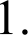 Одним  из  способов  ориентирования  на  местности  являетсяориентирование по местным признакам и предметам. Куда обращен приподнятый край нижней перекладины креста на куполе церкви?а) на восток;6) на запад; в) на север; г) на юг.12.Постоянно  действующими   органами  управления  РСЧС   нарегиональном уровне являются:а) структурные подразделения организаций;б) региональные центры по делам гражданской обороны, чрезвычайных ситуаций и ликвидации последствий стихийных бедствий;в) главные управления МЧС России по субъектам РФ; г) МЧС России.1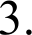 Температурой воспламенения называют:а) максимальную температура вещества, при которой происходит загораниеб) разность максимальной и минимальной температуры вещества, при которой происходит загораниев) минимальную температуру вещества, при которой происходит загораниег) среднюю температуру вещества, при которой происходит загорании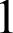 4.Антропогенные изменения в природе — это:а)	изменения,	происходящие	в	природе	в	результате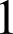 хозяйственной деятельности человека;б)  изменения,  происходящие  в природе  в результате стихийныхбедствий;в) изменения, происходящие в природе в результате воздействия солнечной энергии.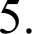 Как  называется	комплекс	мероприятий	по   переводу	навоенное	положение	Вооруженных	Сил,	экономикигосударства и органов государственной  власти страны?а) военное положение; б) мобилизация;в) демобилизация; г) военное время.16.По характеру  воздействия  на человека  аварийно-химическиопасные вещества делятся на:а) 3 группы;б) 6 групп;в)	°PW*:г) 4 группы.17.Основой  профилактики  неблагоприятного влияния  шума наорганизм является:а) гигиеническое нормирование;6) эквивалентность уровня звука; в) прерывистость шума.18Воинский коллектив — это:а) воинское подразделение одного рода войск, обеспечивающее выполнение поставленного перед ним боевого задания;б) определённое количество военнослужащих,  которые размещены в одном месте и выполняют определённую учебно- боевую задачу;в) подразделение военнослужащих, имеющих общие цели и  задачи в мирное или военное время;г) гpyппa военнослужащих, объединённых совместным воинским трудом и общими интересами в военном деле.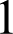 9.Первое	упоминание	об  огнестрельном	оружии	в	России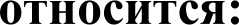 1а) к XIII веку (при Александре Невском);б) к XIV веку (при обороне Москвы); в) к XVI веку (при штурме Казани); г) к XVII веку (при Петре I).10.Вместе  с  восходом  солнца  трое  друзей  зашли  в  лес. Заметив,что солнце находится слева, они шли прямо до того места, где надеялись набрать грибов, и не ошиблись. В 14.00 друзья решили уточнить направление возвращения домой. Первый предлагал двигаться так, чтобы солнце находилось справа, второй — чтобы солнце находилось слева, третий — чтобы солнце светило в спину. Ifтo из друзей указал правильное направление движения:а) первый;6) второй; в) третий;г) никто не указал правильного направления.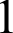 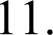 Самым	многочисленным	видом	Вооружённых	СилРоссийской Федерации является:а) ракетные войска стратегического назначения; б) морская пехота;в) воздушно-космические силы; г) сухопутные войска.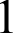 Onределите  все  nравильные ответьіOnределите  все  nравильные ответьіOnределите  все  nравильные ответьіOnределите  все  nравильные ответьі12.Какие	виды	подготовки	предусмотрены	для	юношей-старшеклассников на учебных сборах?а) огневая подготовка; б) боевая подготовка; в) строевая подготовка;г) тактическая подготовка; д) специальная подготовка.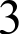 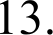 Основными	мероприятиями,	проводимыми	органамиуправления	и	силами	РСЧС	в	режиме	повышенной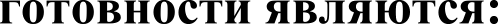 а)	усиление	контроля	за	состоянием	окружающей	среды,прогнозирование возникновения ЧС и их последствий;2б) подготовка населения к действиям в ЧС;в)	уточнение	планов	действий	(взаимодействий)	по предупреждению и ликвидации ЧС;г) непрерывный контроль за состоянием окружающей среды, прогнозирование развития возникших ЧС и их последствий.14.К радиационно-опасным объектам относятся:а) взрывоопасные производства на промышленных предприятиях;6) предприятия по переработке радиоактивных веществ;в)	производства,	связанные	с	применением,	хранением	и переработкой легковоспламеняющихся и горючих жидкостей;г) атомные электростанции;д) предприятия цветной и черной металлургии; е) атомные подводные лодки.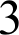 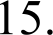 В	каких	местах	наиболее	вероятно	совершениетеррористического акта:а) вокзалы;6) пункты приёма металлолома; в) торговые комплексы;г) поезда метро;д) лесопарковые зоны; е) тренажёрные залы.316.Уважительными	причинами	для	неявки	в	военкомат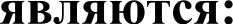 а) препятствие,  возникшее в результате действия  непреодолимой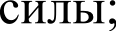 6) заболевание или увечье гражданина, связанное с утратой его трудоспособности;в) политические взгляды; г) творческие гастроли.217.В Государственную противопожарную службу входят:а) противопожарная служба субъектов Российской Федерации;6) поисково-спасательная служба МЧС России;в) общественные объединения, участвующие в мероприятиях в области защиты населения и территорий от чрезвычайных ситуаций;2г) федеральная противопожарная служба.18.При	вынужденной	самоэвакуации	во	время	внезапногонаводнения необходимо соблюдать следующие правила: а) плыть по течению в сторону, где имеются возвышенности; б) эвакуироваться в ближайшее безопасное место;в)	эвакуироваться	тогда,	когда	уровень	воды	станет	резко подниматься;г) эвакуироваться только тогда, когда уровень воды достиг отметки вашего пребывания;д) самоэвакуацию проводить только в случае реальной угрозы вашей жизни.319.Выделите	характерные	признаки	отравления	AXOBобщеядовитого действия:а) галлюцинации;б) раздражение глаз;в) нарушение координации движений; г) легкое сердцебиение;д) тошнота, рвота.220.Для эвакуации  пассажиров  в авиатранспорте предусмотреныследующие аварийные средства: а) спасательные жилеты;6) надувные трапы;в) матерчатые желоба; г) спасательные канаты.3Количество балловmax 34